ПРИНЦИПЫ САМОУПРАВЛЕНИЯ.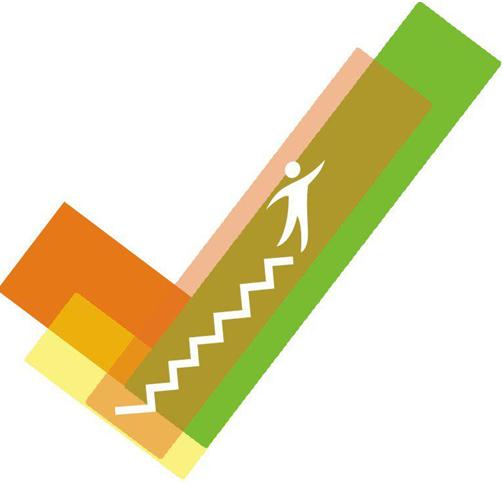 Деятельное наполнение работы органов самоуправления;Социальная значимость деятельности самоуправления;Соответствие содержательного и организационно-структурного компонентов самоуправления уровню развития классного коллектива;Взаимосвязь функций, полномочий, реальных прав и возможностей органов самоуправления; Добровольность и выборность органов ученического самоуправления;Инициатива, самостоятельность и творчество детей;Гласность и актуальность принимаемых решений, коллегиальность их разработки;Сочетание деятельности постоянных и временных органов самоуправления, последовательность и систематичность их работы;Обязательное представительство классных коллективов в органах школьного самоуправления;Взаимодействие всех органов самоуправления;Сотрудничество детей и взрослых при подготовке, принятии и выполнении решений.ЦЕЛИ САМОУПРАВЛЕНЧИСКОЙ ДЕЯТЕЛЬНОСТИ:Содействие развитию ребенка;Организация эффективного функционирования учебной группы;Формирование у учащихся готовности и способности выполнять систему социальных ролей человека.Вьётся белая тонкая нитка, по ковру зелёных полей.
Это тропка от школьной калитки, каждый день я шагаю по ней.
Это тропка от школьной калитки, каждый день я шагаю по ней.Тропинка первая моя,
Веди от школьного порога,
Пройди все земли и моря,
И стань счастливою дорогой!
Тропинка, тропинка,
Тропинка школьная моя.
Тропинка, тропинка,
Тропинка школьная моя.
Тропинка, тропинка,
Тропинка школьная моя.
Тропинка, тропинка,
Тропинка школьная моя!